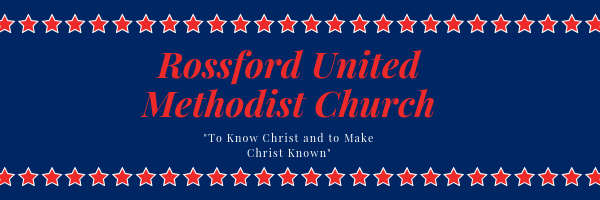 July and August 2019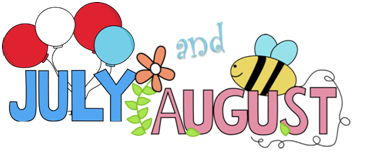 WORSHIP NEWSThe sub-committee of Cheryl Garlow, Darlene Limmer, Nancy Rust, and Jane Williams are currently working hard on the 120th Anniversary celebration called “The Church’s One Foundation,” to be held on July 18th, 19th, and 21st.  We are concentrating on the Worship Service on July 21st.  It will be a special time for all of us.  Former pastors have been invited and unfortunately not all will be present but some are coming.  Pastor Dwayne has a great sermon planned, a history of the church will be given, lots of music, and a great service overall.  If you would like to wear your purple t-shirt to the service, Pastor has said it is appropriate for this occasion. 
 
Nancy Stonerock is working on a beautiful quilted banner for all of us to sign that day.  She happens to be on the Cradle Roll at RUMC, 1930, listed as Nancy Appt, one of our longest active members.  We have other members from the 1930s and 40s who join her in that honor and we will find out who they are during the potluck. 
 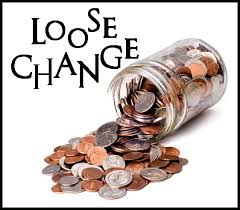 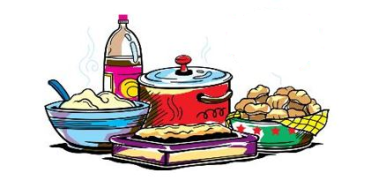 
 Jane Williams is planning the potluck after the service on July 21st.   You will find sign-up sheets for the potluck on the easel in the Narthex.    The Church will provide the meat and drinks.  Please bring a large dish or two.  We hope to have a great crowd out for this celebration luncheon!  If you have any questions, please contact either Cheryl, Darlene, Nancy, or Jane.

 
 

We are collecting loose change for the 120th anniversary celebration next month.  We’d like to challenge each of you to donate 120 cents between now and July 21 to help fund the celebration.  Thank you! 


 
Beautiful purple shirts with our theme of the celebration, The Church’s One Foundation, are being sold through July 7 in the narthex.  Proceeds from the t-shirts will help with our celebration.  Cost is $10 per shirt and must be paid when your order is placed.  For further information, contact Nancy Rust.   


 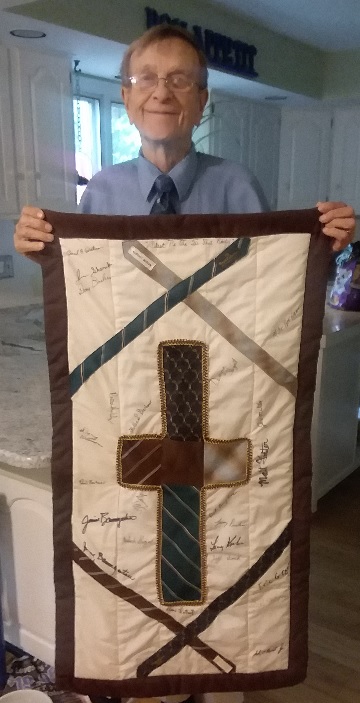 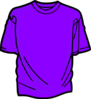 
Thank you to Cheryl Garlow for making the Father’s Day banner which the men signed on June 16 and 23.   She made a tablecloth back in 1994 for the ladies of the church to sign and we have set it out on Mother’s Day each year.  It has become a part of the history of our church as many of the names written on it are former members who have passed away or moved away from this area.  The men of the church now have the same piece of history as their quilt will be set out each year too!  The quilt was made from men’s ties and is titled,  “Blessed Be the Tie That Binds” 

     
We are very excited about all three days of celebration!!!  We hope you are too!  You will be hearing  lots more about this occasion.   


Thank you, 
Worship Committee
 

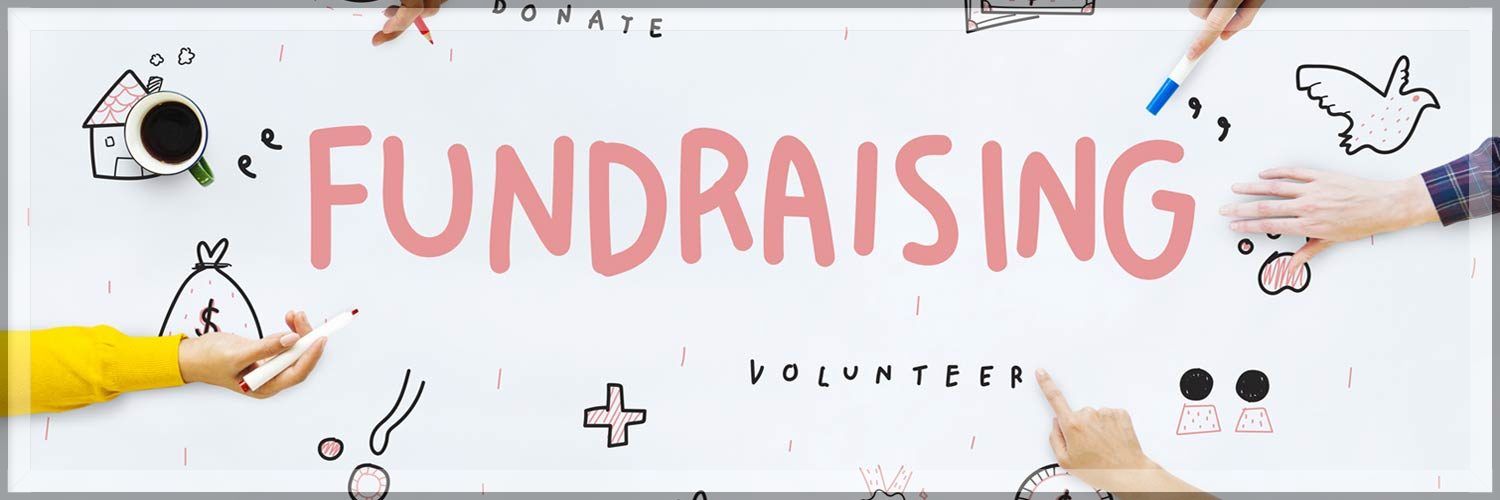 CAR RALLY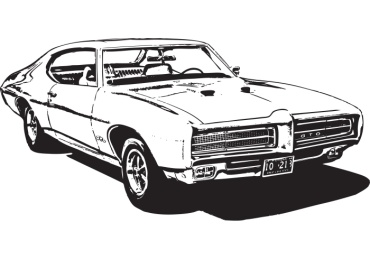 On Thursday, July 18th from 6 - 8 pm, we will be having a Car Rally in our parking lot.  We will be selling food and will need help in the kitchen. It should be an exciting time.  Cruzin Zeke is our organizer and will take care of getting cars.  We will also have an area for children's activities.  This event is also our "KICK OFF" to celebrate our church's 120 Anniversary.  FEEDING THE KIDSOnce again we will be doing the Feeding the Kids program during the months of June and July (Closed July 4th).  Our hours for serving are 11:00 to 12:30. We need people to pick up the food about 10:00 and people to work in the kitchen from 10:30 to 1:00.  There is a signup sheet in the Narthex.  PLEASE  take part in this project.  It provides food to some children who might not get a meal during the summer.  Any questions see Sue Perkins.ICE CREAM SOCIALWe will be having an Ice Cream Social on Friday July 19 to continue our 120th Church Anniversary!!!! Exciting times!!  Plan on being a part of the whole weekend.Fall Rummage Sale - September 19 to 21 (Set up will be Sunday, September 8 to Wednesday, September 18)Fall BBQ - Sunday, October 6Christmas Craft Bazaar - Saturday, November 16thAs always volunteers make the event a success! Be on the lookout for sign up sheets for the above events. Or contact Sue Perkins with questions. 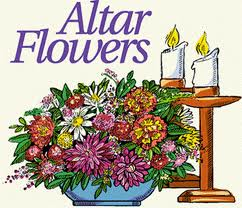 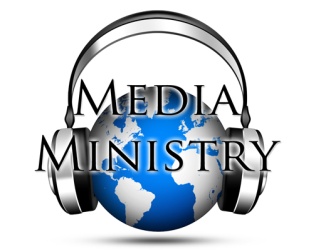 
CHILDREN'S MINISTRY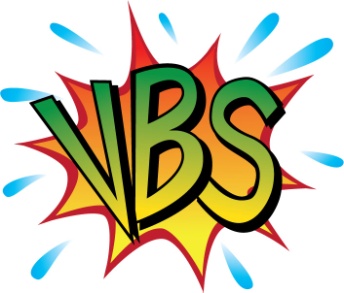 Hi everyone! Sunday School continues to go well. The teachers we have are amazing. We've moved into the choir room in order to be closer to the nursery so that we can help each other out. 
VBS is set for July 22nd - 25th from 5:30 - 8:00 pm. The theme is "God Is..." If you are interested in helping out please see me!

Thank you, 
Kim Weyandt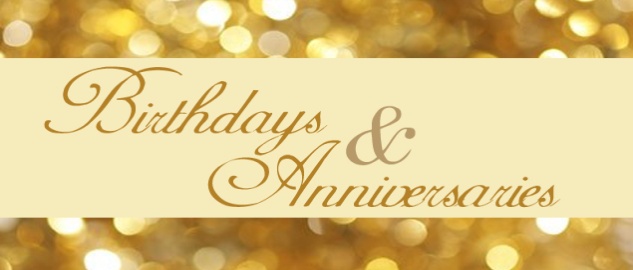 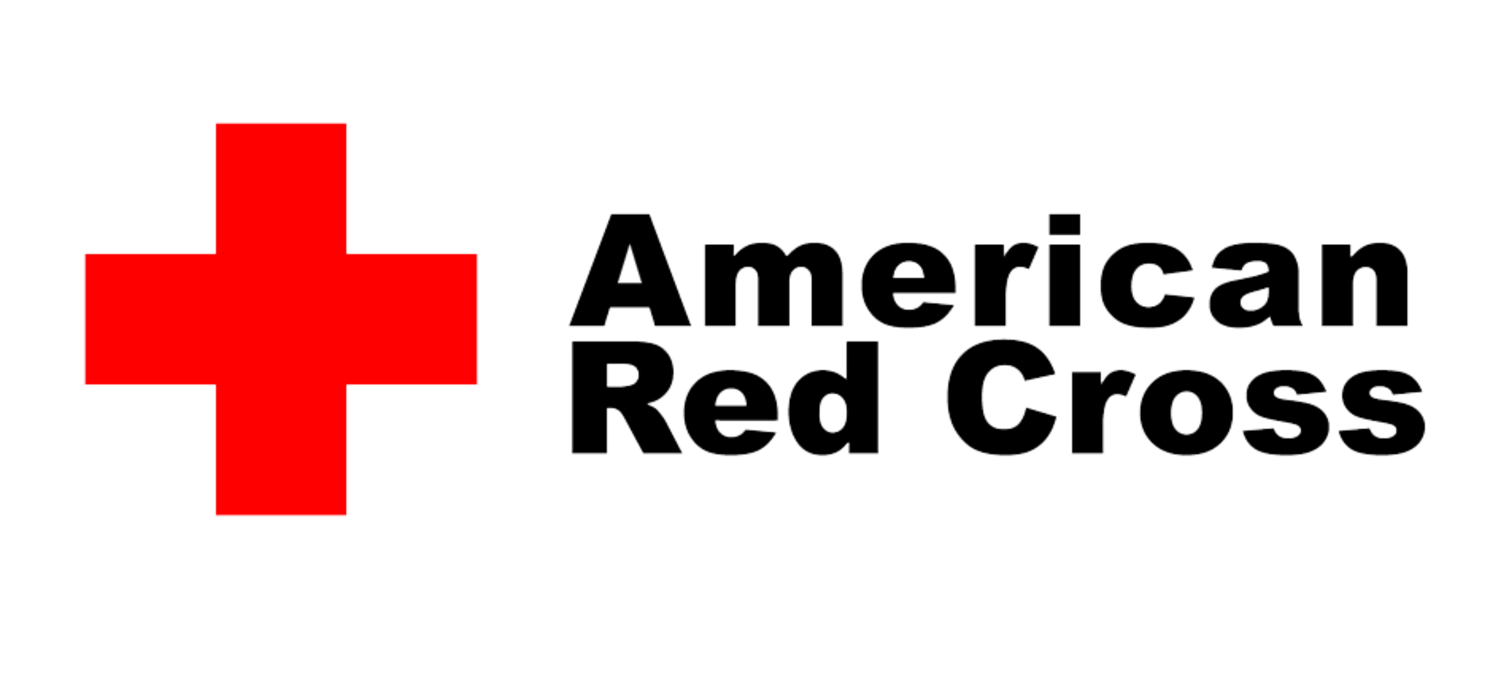 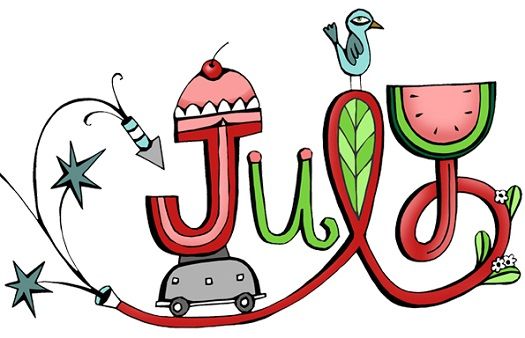 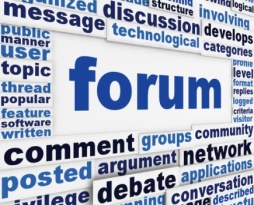 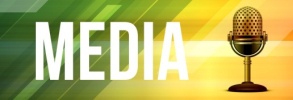 

From June 26th through October 9th – Dixie Highway, Rt. 65, in Downtown Rossford will be filled with fun on Wednesdays from 4 to 8 PM.  Stroll the Street will feature a Farm Market, Musical and Art Entertainment, Food Trucks and more!   It will span one side of the Downtown Boulevard from Ford Memorial Park, adjacent to IPS Corporate Headquarters, through the Downtown.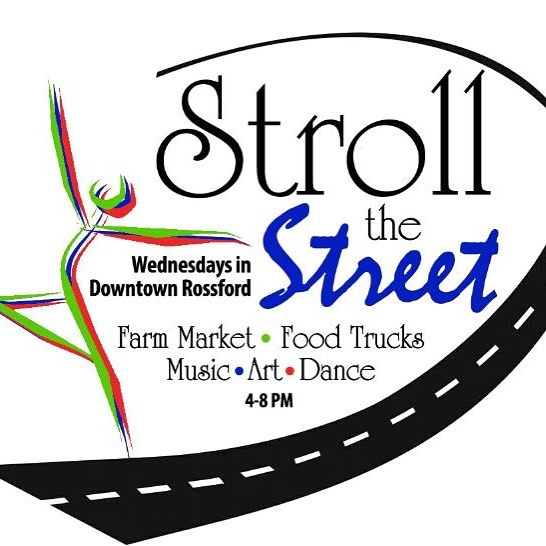 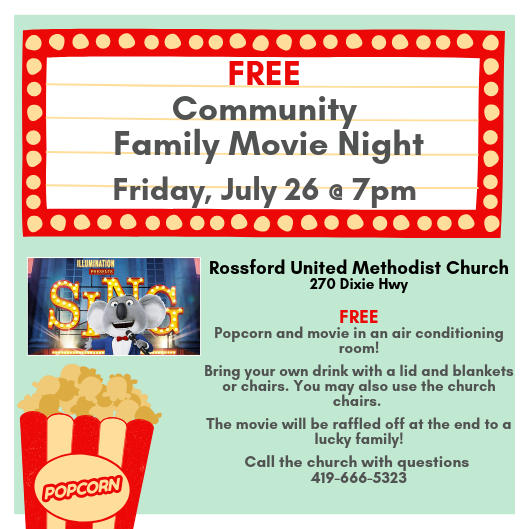 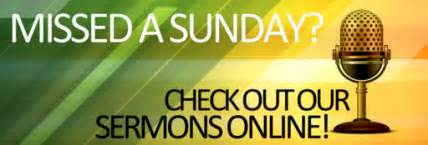 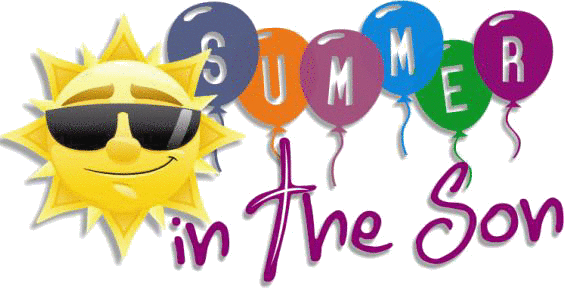 SUNMONTUESWEDTHURSFRISAT1234568 - 10 pm HEMA (FLC)11-12:30 Feeding Kids (FLC)Offices Closed
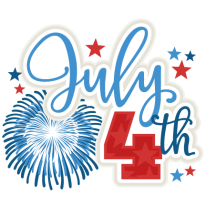 789101112139:00 am Adult Sunday School10:30 am Worship8 - 10 pm HEMA (FLC)11-12:30 Feeding Kids (FLC)11-12:30 Feeding Kids (FLC)
8:30 pm AA141516171819209:00 am Adult Sunday School
10:30 am Worship  8 - 10 pm HEMA (FLC)


VBS SET UP11-12:30 Feeding Kids (FLC)


VBS SET UP5:00 pm Private Party (FLC)


VBS SET UP11-12:30 Feeding Kids (FLC)
6 - 8 pm Car Rally (prkg lot)
8:30 pm AA

VBS SET UP6 - 8 pm Ice Cream Social

VBS SET UPAnniversary Set up212223242526279:00 am Adult Sunday School
10:30 am Worship  

120th Birthday Celebration
Potluck following worship8 - 10 pm HEMA (FLC)

5:30 - 8 pm
VBS11-12:30 Feeding Kids (FLC)

5:30 - 8 pm
VBS5:30 - 8 pm
VBS11-12:30 Feeding Kids (FLC)
5:30 - 8 pm
VBS
8:30 pm AA
6:00 pm Community Movie Night  (FLC, Narthex)282930319:00 am Adult Sunday School
10:30 am Worship8 - 10 pm HEMA (FLC)11-12:30 Feeding Kids (FLC)SUNMONTUESWEDTHURSFRISAT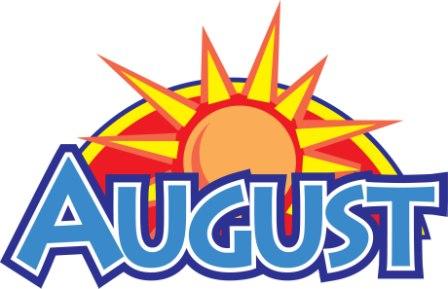 1235:00 pm Set up for Baby Shower (FLC, Kitchen)12:00 pm Baby Shower (FLC, Kitchen)456789109:00 am Adult Sunday School10:30 am Worship8 - 10 pm HEMA (FLC)
8:30 pm AABaby Shower Set up (FLC, Kitchen)111213141516179:00 am Adult Sunday School
10:30 am Worship  
3:00 pm Baby Shower (FLC, Kitchen)8 - 10 pm HEMA (FLC)
8:30 pm AA
181920212223249:00 am Adult Sunday School
10:30 am Worship  8 - 10 pm HEMA (FLC)
9 - 12 pm Helping Hands of St. Louis
8:30 pm AA
6:00 pm Community Movie Night (FLC, Narthex)DOCK Lock-In252627282930319:00 am Adult Sunday School
10:30 am Worship8 - 10 pm HEMA (FLC)8:30 pm AA